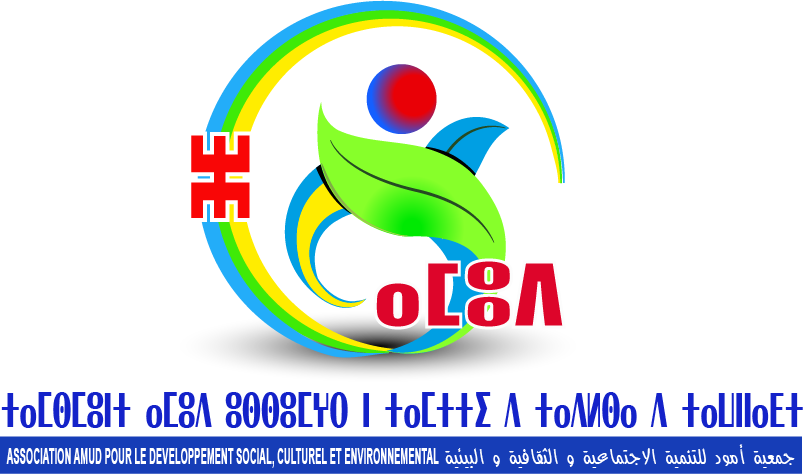 الفصل الأول: التأسيس  بناء على الظهير الشريف رقم1.58.376الصادر بتاريخ 3 جمادى الأولى 1378 الموافق 15نونبر 1958م المتعلق بتأسيس الجمعيات حسب ما وقع تغييره بمقتضى الظهير الشريف المعتبر بمثابة قانون رقم 283-73بتاريخ 6 ربيع الأول 1393 الموافق 10 ابريل 1973 م تم تأسيس جمعية أمود للتنمية الاجتماعية و الثقافية و البيئية.الفصل الثاني: التسميةهذه الجمعية تحمل اسم : جمعية أمود للتنمية الاجتماعية و الثقافية و البيئية.الفصل الثالث: المقريكمن مقر الجمعية بدوار امينوكرزي مشيخة تماست جماعة و قيادة ثلاث نيعقوب إقليم الحوز.و يمكن تغييره بقرار من المكتب و أيضا يمكن خلق فروع للجمعية في مناطق أخرى.الفصل الرابع: المدةالجمعية تأسست لمدة غير محدودة .الفصل الخامس: المبادئالجمعية تعمل على أساس المبادئ التالية:  مبدأ الديمقراطية. مبدأ العلمانية.مبدأ المساواة.مبدأ العقلانية.مبدأ الحداثة.مبدأ التقدمية.مبدأ النسبية في تناول القضايا الثقافية.مبدأ الاستقلالية عن السلطة و الأحزاب السياسية للحفاظ على طبيعتها كمنظمة منبثقة من المجتمع المدني.الفصل السادس: الأهداف و الوسائلأهداف تنموية: تحقيق مشاريع في مجال التنمية بمشاركة مباشرة من الساكنة المحلية.إقامة شراكات مع مختلف المؤسسات العامة و الخاصة و جمعيات و المنضمات وطنيا و دوليا لغرض تحقيق التنمية المستدامة المتكاملة.تأطير و تشجيع المزارعين المحليين في مجالات الزراعة و الثروات الحيوانية و استخدام المياه.إقامة أنشطة و مشاريع لصالح الشباب في مجالات: الرياضة, الثقافة, البيئة و الفن...تشجيع قطاع السياحة على الصعيد المحلي و خاصة السياحة الجبلية الترفيهية و العلمية, و استضافة و تأطير مجموعات سياحية  و تعريفهم بالسياحة بالمنطقة.أهداف اجتماعية:تسعى من خلالها الجمعية إلى:المساهمة في التنمية المحلية والاجتماعية والثقافية والرياضية مع نشر قيم وروح التعاون والتضامن بين السكان.حماية حقوق المرأة القروية وإدماجها في التنمية من خلال إنشاء ورش العمل والمشاريع المتعلقة بالمرأة في مجالات الزراعة والحرف اليدوية.مساعدة وتشجيع الفتاة القروية للإكمال دراستها.المساهمة في تأطير دراسات وبحوث علمية في مختلف المجالات من اجل تشجيع البحث العلمي بالمنطقة.مساعدة الطبقات الاجتماعية (المسنين الأرامل الأطفال المتخلى عنهم والمساهمة في إدماج دوي الاحتياجات الخاصة ).تقديم دروس دعم والتقوية للتلاميذ لتحسين درجاتهم وتنظيم دورات مكافحة الأمية.أهداف ثقافية:تهدف من خلالها الجمعية إلى:حماية الحقوق اللغوية والثقافية و السوسيو-اقتصادية والبيئية  كما هو متعارف عليه كونيا لفائدة ساكنة المنطقة.إعادة الاعتبار للهوية واللغة والثقافة الامازيغية سعيا في تفعيل دورها في النسيج الثقافي الوطني.تشجيع المشاركة في الحياة الثقافية بدون تمييز على أساس الجنس واللون والدين والرأي ولا على أي أساس أخر.تشجيع مختلف الإنتاجات والإبداعات الثقافية في الساحة المغربية وتدوين الموروث اللغوية وحمايته من الضياع.إدماج اللغة والثقافة والحضارة الأمازيغية في المؤسسات والإعلام.خلق مجموعة مسرحية وشعرية وغنائية وفنية وإعطاء أهمية لعادات وتقاليد المنطقة والمواقع التاريخية.أهداف بيئية:تسعى من خلالها الجمعية إلى:المساهمة في الحفاظ على الأنواع الحيوانية والنباتية المهددة بالانقراض.تربية الأجيال القادمة وتحسيسهم بالقيم البيئية وما تمثله البيئة الإنسان.المساهمة في الحفاظ على النظام البيئي والايكولوجي.الوسائلتنظيم دورات دراسية تكوينية في مجالات الصحة والبيئة والتعليم ومشاريع في جميع المجالات التنمية وإدارة حياة المجتمع.تنظيم طاولات مستديرة ومحاضرات وندوات فكرية مهرجانات وأيام ثقافية ومعارض.الشراكة مع جمعيات ومنظمات لها نفس الأهداف والمبادئ.استعمال جميع الوسائل القانونية لتحقيق أهداف الجمعية دون المس بمبادئها.تنظيم الرحلات السياحية والرياضية والثقافية على المستوى المحلي والوطني والدولي.إنشاء إعلانات إخبارية ومجلة دورية على أساس أهداف الجمعية.رعاية الأعمال الفنية التي ينجزها أعضاء الجمعية.تنظيم الرحلات مع إمكانية المشاركة في المخيمات الوطنية والدولية. الفصل السابع: الانخراط في الجمعيةالانخراط في الجمعية يتأسس على احترام قوانينها ومبادئها و قرارات المكتب أن يكون منخرطا كل الأشخاص الذين تتوفر فيهم الشروط التالية : بلوغ 18 سنة أو أكثر لتحمل المسؤولية في المكتب. أما بالنسبة للأشخاص الأقل من 18 سنة تقديم طلب ( يسحب من لدن الجمعية ) يمضيه الوالي و يصادق عليه من السلطات أداء واجب الانخراط قبول المكتب بالطلب بعد ملأه و إمضاءه من طرف المعني بالأمريستلم مهمة تسيير الجمعية من عمره 18 سنة أو أكثر و أن يكون عضو فاعل في الجمعية لمدة سنتين للترشح للمكتب عليه أن يستوفي واجب الانخراط 3 أشهر قبل الجمع العام و أن يملأ استمارة الترشيح التي ترفع إلى المكتب و الذي يبث في قبولها الفصل الثامن: إلغاء العضوية و سحبهاللمكتب المسير للجمعية الحق في سحب العضوية من كل منخرط يخرق القانون الأساسي أو الداخلي للجمعية لمدة لا تتجاوز 3 أشهر. يتعرض للفصل من الجمعية كل عضو قام بنشاط فردي أو غير متفق عليه أو قام بفعل أو نشاط يتعارض مع مبادئ الجمعية و أهدافها و ينفذ قرار الفصل بتصويت أغلبية المكتب.العضوية لا تفقد بعدم أداء واجب الانخراط إلا بعد تأخير في الأداء لسنتين متتاليتين.الفصل التاسع: تدبير الجمعيةالمكتب المسير للجمعية يتكون من   أعضاء الذين تتوزع المهام بينهم بعد انتخابهم من طرف الجمع العام. و يتكون المكتب من رئيس الجمعية و نائبه و الكاتب العام للجمعية و نائبه و أمين مال الجمعية و نائبه و المستشارين كما تتفرع عن هذا المكتب عدة لجان تسهر على تطبيق برامجها.يتم اجتماع أعضاء المكتب باستدعاء من الرئيس و بطلب من نصف أعضاء المكتب و تتخذ كافة القرارات بأغلبية الحاضرين و في تعادل الأصوات فان صوت الرئيس يعادل صوتين و لا يقبل أي صوت بالنيابة. مهام رئيس الجمعية:  رئيس الجمعية هو ممثلها أمام السلطات العمومية و القانونية. يتولى تسيير اجتماعات المكتب و الجمع العام. يتولى إمضاء جميع وثائق الجمعية. يساعده نائبه في أداء المهام الموكل إليه. يتولى نائب الرئيس مسؤولية تسيير أنشطة و شؤون الجمعية بوكالة من الرئيس في حالة حدوث ظروف مانعة تحول دون قيامه بمهامه.مهام الكاتب العام للجمعية:يقوم الكاتب العام للجمعية بانجاز المحاضر و المراسلات و التقارير و الاستدعاء و يتكفل بأرشيف الجمعية و يسهر على برمجت اللقاءات و يساعده نائبه في انجاز مهامه. مهام أمين مال الجمعية: أمين مال الجمعية هو من يتكفل بتسيير ميزانية الجمعية و يقوم بفتح حساب بريدي أو بنكي باسم الجمعية. يقوم بالعمل على التقارير المالية التي تعرض في الجمع العام و يساعده نائبه في انجاز مهامه. لا يمكن سحب أي مبلغ من حساب الجمعية بدون كل من إمضاء الرئيس و الأمين.المستشارون:المستشارون يتقلدون بالمهام التي توكل لهم من طرف المكتب التنفيذي للجمعية.الفصل العاشر: الانتخاب و التصويتالحق في التصويت يكون لكل عضو تتوفر فيه الشروط التالية:أداء واجب الانخراط 3 أشهر قبل موعد الجمع العام.بلوغ سن الرشد القانونية.التصويت و الانتخاب لا يكون بالوكالة بالوساطة بالهاتف ولا بوسائل أخرى.الفصل الحادي عشر: الجمع العامالجمع العام يمثل السلطة العليا للجمعية و فيه يتم اجتماع جميع أعضاء الجمعية كل سنتين. و فيه يتم تجديد مكتب الجمعية بعد عرضه للتقرير الأدبي و الذي يتولى بدوره (المكتب القديم)  تسيير و تأطير الجمع العام بكل أنشطته و قراراته. الجمع العام الاستثنائي يكون بطلب من المكتب أو ثلثي أعضاء الجمعية. يتخذ قراراته بالأغلبية المطلقة.الفصل الثاني عشر: موارد الجمعيةتتكون مداخل الجمعية من مصادر رئيسية و هي:                     1- واجب الانخراط للأعضاء .                     2- مدا خيل أنشطة الجمعية و التبرعات .                   3- المنح و الهبات المخصصة من طرف المحسنين و الجهات الرسمية و القطاعات الحكومية و المنظمات الحكومية و غير الحكومية الوطنية و الدولية و الهيئات المنتخبة.                     4- التمويلات التي تحصل عليها الجمعية من مختلف الشركاء لتنفيذ برامجها و مشاريعها.الفصل الثالث عشر: الشراكة للجمعية صلاحية الاتحاد و التعاون مع جمعيات و منظمات دولية و وطنية أخرى تسعى إلى خدمة نفس الأهداف و المبادئالفصل الرابع عشر: التعديلاتكل تغيير يدخل على القوانين أو الأهداف و هيكل المكتب يشار إليه طبقا لما جاء في الظهير الشريف المؤرخ في 3 جمادى الأولى 1378 هجرية الموافق 15 نونبر 1958م.الفصل الخامس عشر: الحل في حالة حل الجمعية تحال أموالها على جمعية مماثلة لها نفس الأهداف والمبادئ.إمضاء الرئيس                                                                                                           إمضاء الكاتب 